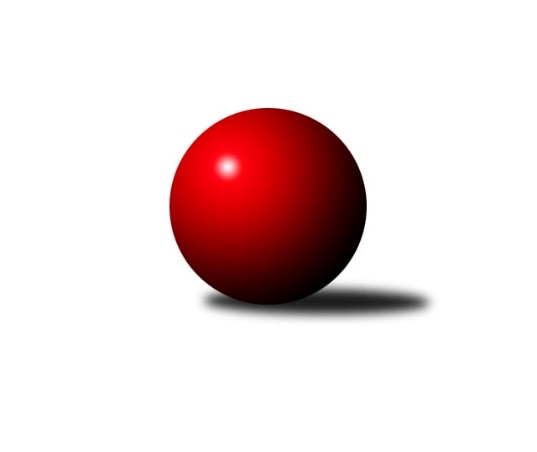 Č.10Ročník 2008/2009	16.6.2024 Meziokresní přebor-Bruntál, Opava 2008/2009Statistika 10. kolaTabulka družstev:		družstvo	záp	výh	rem	proh	skore	sety	průměr	body	plné	dorážka	chyby	1.	TJ Kovohutě Břidličná ˝D˝	9	7	0	2	70 : 20 	(46.5 : 25.5)	1545	14	1085	460	25.6	2.	TJ Jiskra Rýmařov ˝C˝	9	7	0	2	52 : 38 	(38.0 : 34.0)	1609	14	1126	482	26.4	3.	TJ Kovohutě Břidličná ˝C˝	9	6	0	3	58 : 32 	(39.0 : 33.0)	1505	12	1067	439	34.1	4.	TJ Horní Benešov ˝D˝	10	6	0	4	54 : 46 	(45.0 : 35.0)	1499	12	1056	442	33.8	5.	KK Minerva Opava ˝D˝	9	5	1	3	55 : 35 	(38.5 : 33.5)	1544	11	1102	442	28.9	6.	TJ Olympia Bruntál ˝A˝	9	5	0	4	47 : 43 	(35.0 : 37.0)	1495	10	1049	446	33.2	7.	TJ Opava ˝E˝	10	5	0	5	50 : 50 	(42.5 : 37.5)	1495	10	1067	429	43	8.	KK Minerva Opava ˝C˝	9	4	1	4	51 : 39 	(38.5 : 33.5)	1567	9	1116	451	29.6	9.	TJ  Krnov ˝C˝	9	4	0	5	32 : 58 	(30.5 : 41.5)	1493	8	1060	433	41.1	10.	TJ Světlá Hora ˝A˝	9	3	0	6	35 : 55 	(31.5 : 40.5)	1460	6	1069	390	47.2	11.	TJ Opava ˝F˝	10	3	0	7	35 : 65 	(32.5 : 47.5)	1470	6	1054	416	39.1	12.	TJ Světlá Hora ˝B˝	9	2	0	7	31 : 59 	(28.5 : 43.5)	1481	4	1066	415	40.8	13.	TJ Horní Benešov ˝F˝	9	2	0	7	30 : 60 	(34.0 : 38.0)	1500	4	1071	430	39Tabulka doma:		družstvo	záp	výh	rem	proh	skore	sety	průměr	body	maximum	minimum	1.	KK Minerva Opava ˝D˝	5	4	1	0	39 : 11 	(26.5 : 13.5)	1591	9	1595	1582	2.	TJ Horní Benešov ˝D˝	4	4	0	0	30 : 10 	(23.0 : 9.0)	1611	8	1640	1590	3.	TJ Jiskra Rýmařov ˝C˝	4	4	0	0	26 : 14 	(20.0 : 12.0)	1702	8	1723	1671	4.	TJ Kovohutě Břidličná ˝D˝	3	3	0	0	26 : 4 	(20.0 : 4.0)	1588	6	1605	1559	5.	KK Minerva Opava ˝C˝	4	3	0	1	28 : 12 	(20.0 : 12.0)	1580	6	1618	1553	6.	TJ Kovohutě Břidličná ˝C˝	6	3	0	3	37 : 23 	(25.0 : 23.0)	1497	6	1542	1450	7.	TJ  Krnov ˝C˝	3	3	0	0	21 : 9 	(15.5 : 8.5)	1479	6	1509	1426	8.	TJ Olympia Bruntál ˝A˝	5	3	0	2	29 : 21 	(19.0 : 21.0)	1476	6	1513	1445	9.	TJ Opava ˝E˝	5	3	0	2	26 : 24 	(24.0 : 16.0)	1560	6	1659	1438	10.	TJ Světlá Hora ˝A˝	5	2	0	3	23 : 27 	(21.0 : 19.0)	1433	4	1486	1397	11.	TJ Světlá Hora ˝B˝	4	2	0	2	18 : 22 	(13.0 : 19.0)	1420	4	1494	1322	12.	TJ Horní Benešov ˝F˝	6	2	0	4	24 : 36 	(27.0 : 21.0)	1541	4	1625	1443	13.	TJ Opava ˝F˝	6	2	0	4	24 : 36 	(20.0 : 28.0)	1503	4	1635	1436Tabulka venku:		družstvo	záp	výh	rem	proh	skore	sety	průměr	body	maximum	minimum	1.	TJ Kovohutě Břidličná ˝D˝	6	4	0	2	44 : 16 	(26.5 : 21.5)	1534	8	1587	1428	2.	TJ Kovohutě Břidličná ˝C˝	3	3	0	0	21 : 9 	(14.0 : 10.0)	1508	6	1581	1433	3.	TJ Jiskra Rýmařov ˝C˝	5	3	0	2	26 : 24 	(18.0 : 22.0)	1577	6	1615	1495	4.	TJ Opava ˝E˝	5	2	0	3	24 : 26 	(18.5 : 21.5)	1484	4	1552	1429	5.	TJ Olympia Bruntál ˝A˝	4	2	0	2	18 : 22 	(16.0 : 16.0)	1505	4	1593	1407	6.	TJ Horní Benešov ˝D˝	6	2	0	4	24 : 36 	(22.0 : 26.0)	1505	4	1656	1421	7.	KK Minerva Opava ˝C˝	5	1	1	3	23 : 27 	(18.5 : 21.5)	1568	3	1669	1467	8.	KK Minerva Opava ˝D˝	4	1	0	3	16 : 24 	(12.0 : 20.0)	1532	2	1641	1479	9.	TJ Světlá Hora ˝A˝	4	1	0	3	12 : 28 	(10.5 : 21.5)	1466	2	1630	1378	10.	TJ Opava ˝F˝	4	1	0	3	11 : 29 	(12.5 : 19.5)	1462	2	1534	1379	11.	TJ  Krnov ˝C˝	6	1	0	5	11 : 49 	(15.0 : 33.0)	1497	2	1556	1411	12.	TJ Horní Benešov ˝F˝	3	0	0	3	6 : 24 	(7.0 : 17.0)	1480	0	1491	1467	13.	TJ Světlá Hora ˝B˝	5	0	0	5	13 : 37 	(15.5 : 24.5)	1478	0	1655	1375Tabulka podzimní části:		družstvo	záp	výh	rem	proh	skore	sety	průměr	body	doma	venku	1.	TJ Kovohutě Břidličná ˝D˝	9	7	0	2	70 : 20 	(46.5 : 25.5)	1545	14 	3 	0 	0 	4 	0 	2	2.	TJ Jiskra Rýmařov ˝C˝	9	7	0	2	52 : 38 	(38.0 : 34.0)	1609	14 	4 	0 	0 	3 	0 	2	3.	TJ Kovohutě Břidličná ˝C˝	9	6	0	3	58 : 32 	(39.0 : 33.0)	1505	12 	3 	0 	3 	3 	0 	0	4.	TJ Horní Benešov ˝D˝	10	6	0	4	54 : 46 	(45.0 : 35.0)	1499	12 	4 	0 	0 	2 	0 	4	5.	KK Minerva Opava ˝D˝	9	5	1	3	55 : 35 	(38.5 : 33.5)	1544	11 	4 	1 	0 	1 	0 	3	6.	TJ Olympia Bruntál ˝A˝	9	5	0	4	47 : 43 	(35.0 : 37.0)	1495	10 	3 	0 	2 	2 	0 	2	7.	TJ Opava ˝E˝	10	5	0	5	50 : 50 	(42.5 : 37.5)	1495	10 	3 	0 	2 	2 	0 	3	8.	KK Minerva Opava ˝C˝	9	4	1	4	51 : 39 	(38.5 : 33.5)	1567	9 	3 	0 	1 	1 	1 	3	9.	TJ  Krnov ˝C˝	9	4	0	5	32 : 58 	(30.5 : 41.5)	1493	8 	3 	0 	0 	1 	0 	5	10.	TJ Světlá Hora ˝A˝	9	3	0	6	35 : 55 	(31.5 : 40.5)	1460	6 	2 	0 	3 	1 	0 	3	11.	TJ Opava ˝F˝	10	3	0	7	35 : 65 	(32.5 : 47.5)	1470	6 	2 	0 	4 	1 	0 	3	12.	TJ Světlá Hora ˝B˝	9	2	0	7	31 : 59 	(28.5 : 43.5)	1481	4 	2 	0 	2 	0 	0 	5	13.	TJ Horní Benešov ˝F˝	9	2	0	7	30 : 60 	(34.0 : 38.0)	1500	4 	2 	0 	4 	0 	0 	3Tabulka jarní části:		družstvo	záp	výh	rem	proh	skore	sety	průměr	body	doma	venku	1.	TJ Světlá Hora ˝B˝	0	0	0	0	0 : 0 	(0.0 : 0.0)	0	0 	0 	0 	0 	0 	0 	0 	2.	TJ Kovohutě Břidličná ˝D˝	0	0	0	0	0 : 0 	(0.0 : 0.0)	0	0 	0 	0 	0 	0 	0 	0 	3.	TJ Horní Benešov ˝D˝	0	0	0	0	0 : 0 	(0.0 : 0.0)	0	0 	0 	0 	0 	0 	0 	0 	4.	KK Minerva Opava ˝D˝	0	0	0	0	0 : 0 	(0.0 : 0.0)	0	0 	0 	0 	0 	0 	0 	0 	5.	TJ Horní Benešov ˝F˝	0	0	0	0	0 : 0 	(0.0 : 0.0)	0	0 	0 	0 	0 	0 	0 	0 	6.	TJ Olympia Bruntál ˝A˝	0	0	0	0	0 : 0 	(0.0 : 0.0)	0	0 	0 	0 	0 	0 	0 	0 	7.	TJ Opava ˝F˝	0	0	0	0	0 : 0 	(0.0 : 0.0)	0	0 	0 	0 	0 	0 	0 	0 	8.	TJ Světlá Hora ˝A˝	0	0	0	0	0 : 0 	(0.0 : 0.0)	0	0 	0 	0 	0 	0 	0 	0 	9.	TJ Jiskra Rýmařov ˝C˝	0	0	0	0	0 : 0 	(0.0 : 0.0)	0	0 	0 	0 	0 	0 	0 	0 	10.	TJ  Krnov ˝C˝	0	0	0	0	0 : 0 	(0.0 : 0.0)	0	0 	0 	0 	0 	0 	0 	0 	11.	TJ Kovohutě Břidličná ˝C˝	0	0	0	0	0 : 0 	(0.0 : 0.0)	0	0 	0 	0 	0 	0 	0 	0 	12.	TJ Opava ˝E˝	0	0	0	0	0 : 0 	(0.0 : 0.0)	0	0 	0 	0 	0 	0 	0 	0 	13.	KK Minerva Opava ˝C˝	0	0	0	0	0 : 0 	(0.0 : 0.0)	0	0 	0 	0 	0 	0 	0 	0 Zisk bodů pro družstvo:		jméno hráče	družstvo	body	zápasy	v %	dílčí body	sety	v %	1.	Tomáš Janalík 	TJ Olympia Bruntál ˝A˝ 	16	/	9	(89%)		/		(%)	2.	Jaroslav Zelinka 	TJ Kovohutě Břidličná ˝C˝ 	16	/	9	(89%)		/		(%)	3.	Hana Heiserová 	KK Minerva Opava ˝D˝ 	16	/	9	(89%)		/		(%)	4.	Miloslav Slouka 	TJ Jiskra Rýmařov ˝C˝ 	14	/	9	(78%)		/		(%)	5.	František Ocelák 	TJ Světlá Hora ˝A˝ 	14	/	9	(78%)		/		(%)	6.	Miloslav  Petrů 	TJ Horní Benešov ˝D˝ 	14	/	10	(70%)		/		(%)	7.	Pavel Přikryl 	TJ Světlá Hora ˝B˝ 	13	/	9	(72%)		/		(%)	8.	Jaromír Hendrych 	TJ Opava ˝E˝ 	12	/	6	(100%)		/		(%)	9.	Jaroslav Doseděl 	TJ Kovohutě Břidličná ˝D˝ 	12	/	8	(75%)		/		(%)	10.	Ota Pidima 	TJ Kovohutě Břidličná ˝D˝ 	12	/	8	(75%)		/		(%)	11.	Petr Slanina 	KK Minerva Opava ˝C˝ 	12	/	8	(75%)		/		(%)	12.	Martin Chalupa 	KK Minerva Opava ˝C˝ 	12	/	9	(67%)		/		(%)	13.	David Stromský 	KK Minerva Opava ˝C˝ 	12	/	9	(67%)		/		(%)	14.	Zdeňka Habartová 	TJ Horní Benešov ˝D˝ 	12	/	9	(67%)		/		(%)	15.	Marek Hampl 	TJ Jiskra Rýmařov ˝C˝ 	12	/	9	(67%)		/		(%)	16.	Jan Strnadel 	KK Minerva Opava ˝D˝ 	12	/	9	(67%)		/		(%)	17.	Martin Čipel 	TJ Kovohutě Břidličná ˝D˝ 	10	/	5	(100%)		/		(%)	18.	Michal Blažek 	TJ Horní Benešov ˝F˝ 	10	/	6	(83%)		/		(%)	19.	Pavel Veselka 	TJ Kovohutě Břidličná ˝C˝ 	10	/	7	(71%)		/		(%)	20.	Petr Domčík 	TJ Světlá Hora ˝B˝ 	10	/	8	(63%)		/		(%)	21.	Lubomír Khýr 	TJ Kovohutě Břidličná ˝C˝ 	10	/	8	(63%)		/		(%)	22.	Tomáš Valíček 	TJ Opava ˝E˝ 	10	/	10	(50%)		/		(%)	23.	Anna Dosedělová 	TJ Kovohutě Břidličná ˝C˝ 	9	/	8	(56%)		/		(%)	24.	Pavel Vládek 	TJ Kovohutě Břidličná ˝D˝ 	8	/	5	(80%)		/		(%)	25.	Josef Václavík 	TJ Kovohutě Břidličná ˝D˝ 	8	/	6	(67%)		/		(%)	26.	Jiří Holáň 	KK Minerva Opava ˝D˝ 	8	/	7	(57%)		/		(%)	27.	Martin Kaduk 	TJ Světlá Hora ˝A˝ 	8	/	7	(57%)		/		(%)	28.	Jaromír Čech 	TJ  Krnov ˝C˝ 	8	/	8	(50%)		/		(%)	29.	Karel Michalka 	TJ Opava ˝F˝ 	8	/	9	(44%)		/		(%)	30.	Michal Ihnát 	TJ Jiskra Rýmařov ˝C˝ 	8	/	9	(44%)		/		(%)	31.	Pavla Hendrychová 	TJ Opava ˝E˝ 	8	/	10	(40%)		/		(%)	32.	Josef Novotný 	TJ Olympia Bruntál ˝A˝ 	7	/	7	(50%)		/		(%)	33.	Lukáš Janalík 	TJ Olympia Bruntál ˝A˝ 	6	/	4	(75%)		/		(%)	34.	Jiří Volný 	TJ Opava ˝F˝ 	6	/	5	(60%)		/		(%)	35.	Pavel Jašek 	TJ Opava ˝E˝ 	6	/	6	(50%)		/		(%)	36.	Michaela Kuková 	TJ Horní Benešov ˝F˝ 	6	/	6	(50%)		/		(%)	37.	Miroslav Petřek st.	TJ Horní Benešov ˝D˝ 	6	/	6	(50%)		/		(%)	38.	Jaroslav Lakomý 	TJ  Krnov ˝C˝ 	6	/	7	(43%)		/		(%)	39.	Zdeněk Žanda 	TJ Horní Benešov ˝F˝ 	6	/	8	(38%)		/		(%)	40.	David Láčík 	TJ Horní Benešov ˝D˝ 	6	/	9	(33%)		/		(%)	41.	Jiří Chylík 	TJ  Krnov ˝C˝ 	5	/	4	(63%)		/		(%)	42.	Vladislav Kobelár 	TJ Opava ˝F˝ 	5	/	8	(31%)		/		(%)	43.	Hana Luzarová 	KK Minerva Opava ˝D˝ 	4	/	3	(67%)		/		(%)	44.	František Pončík 	TJ Kovohutě Břidličná ˝D˝ 	4	/	3	(67%)		/		(%)	45.	František Habrman 	TJ Kovohutě Břidličná ˝C˝ 	4	/	4	(50%)		/		(%)	46.	Lubomír Bičík 	KK Minerva Opava ˝C˝ 	4	/	5	(40%)		/		(%)	47.	Zdeňka Kubáčová 	TJ Olympia Bruntál ˝A˝ 	4	/	5	(40%)		/		(%)	48.	Petr Dankovič 	TJ Horní Benešov ˝D˝ 	4	/	6	(33%)		/		(%)	49.	Jan Přikryl 	TJ Světlá Hora ˝A˝ 	4	/	6	(33%)		/		(%)	50.	Marta Andrejčáková 	KK Minerva Opava ˝D˝ 	4	/	7	(29%)		/		(%)	51.	Ondra Bednář 	TJ Opava ˝F˝ 	4	/	8	(25%)		/		(%)	52.	Štěpán Charník 	TJ Jiskra Rýmařov ˝C˝ 	4	/	9	(22%)		/		(%)	53.	Pavel Dvořák 	TJ Světlá Hora ˝A˝ 	4	/	9	(22%)		/		(%)	54.	Vilibald Marker 	TJ Opava ˝F˝ 	4	/	10	(20%)		/		(%)	55.	Táňa Kramná 	KK Minerva Opava ˝C˝ 	2	/	1	(100%)		/		(%)	56.	Pavel Vládek 	TJ Kovohutě Břidličná ˝D˝ 	2	/	1	(100%)		/		(%)	57.	Beáta Jašková 	TJ Opava ˝E˝ 	2	/	2	(50%)		/		(%)	58.	Richard Janalík 	TJ Olympia Bruntál ˝A˝ 	2	/	3	(33%)		/		(%)	59.	Miroslava Hendrychová 	TJ Opava ˝E˝ 	2	/	4	(25%)		/		(%)	60.	Rostislav Jiřičný 	TJ Olympia Bruntál ˝A˝ 	2	/	4	(25%)		/		(%)	61.	Vladislava Kubáčová 	TJ  Krnov ˝C˝ 	2	/	5	(20%)		/		(%)	62.	Anna Novosadová 	TJ  Krnov ˝C˝ 	2	/	5	(20%)		/		(%)	63.	Rostislav Lužný 	TJ Světlá Hora ˝B˝ 	2	/	5	(20%)		/		(%)	64.	Vladimír Hromádko 	TJ Světlá Hora ˝A˝ 	2	/	5	(20%)		/		(%)	65.	Miroslav Langer 	TJ Světlá Hora ˝B˝ 	2	/	6	(17%)		/		(%)	66.	Petr Vaněk 	TJ  Krnov ˝C˝ 	1	/	1	(50%)		/		(%)	67.	Martin Chalupa ml. 	KK Minerva Opava ˝C˝ 	0	/	1	(0%)		/		(%)	68.	Pavel Konečný 	KK Minerva Opava ˝D˝ 	0	/	1	(0%)		/		(%)	69.	Vlastimil Hendrych 	TJ Opava ˝E˝ 	0	/	1	(0%)		/		(%)	70.	Patricie Šrámková 	TJ Horní Benešov ˝F˝ 	0	/	1	(0%)		/		(%)	71.	Přemysl Janalík 	TJ Olympia Bruntál ˝A˝ 	0	/	1	(0%)		/		(%)	72.	Pavel Švéda 	TJ Světlá Hora ˝B˝ 	0	/	2	(0%)		/		(%)	73.	Andrea Krpcová 	TJ Horní Benešov ˝F˝ 	0	/	2	(0%)		/		(%)	74.	Josef Provaz 	TJ Světlá Hora ˝B˝ 	0	/	3	(0%)		/		(%)	75.	Olga Kiziridisová 	TJ Olympia Bruntál ˝A˝ 	0	/	3	(0%)		/		(%)	76.	Jaromír Návrat 	TJ Světlá Hora ˝B˝ 	0	/	3	(0%)		/		(%)	77.	Stanislav Troják 	KK Minerva Opava ˝C˝ 	0	/	3	(0%)		/		(%)	78.	Kristýna Krpcová 	TJ Horní Benešov ˝F˝ 	0	/	6	(0%)		/		(%)	79.	Jitka Kovalová 	TJ  Krnov ˝C˝ 	0	/	6	(0%)		/		(%)	80.	Lucie Fadrná 	TJ Horní Benešov ˝F˝ 	0	/	7	(0%)		/		(%)Průměry na kuželnách:		kuželna	průměr	plné	dorážka	chyby	výkon na hráče	1.	KK Jiskra Rýmařov, 1-4	1675	1171	503	22.0	(418.8)	2.	 Horní Benešov, 1-4	1567	1109	457	37.2	(391.9)	3.	Minerva Opava, 1-2	1546	1096	450	31.6	(386.6)	4.	TJ Opava, 1-4	1527	1091	436	40.5	(381.9)	5.	TJ Kovohutě Břidličná, 1-2	1502	1067	435	31.1	(375.6)	6.	KK Pepino Bruntál, 1-2	1465	1027	438	34.7	(366.5)	7.	TJ Krnov, 1-2	1448	1052	396	46.8	(362.2)	8.	TJ Světlá Hora, 1-4	1442	1024	417	39.1	(360.6)Nejlepší výkony na kuželnách:KK Jiskra Rýmařov, 1-4TJ Jiskra Rýmařov ˝C˝	1723	7. kolo	Miloslav Slouka 	TJ Jiskra Rýmařov ˝C˝	472	9. koloTJ Jiskra Rýmařov ˝C˝	1709	1. kolo	Miloslav Slouka 	TJ Jiskra Rýmařov ˝C˝	446	7. koloTJ Jiskra Rýmařov ˝C˝	1705	9. kolo	Pavel Přikryl 	TJ Světlá Hora ˝B˝	440	1. koloTJ Jiskra Rýmařov ˝C˝	1671	3. kolo	Michal Ihnát 	TJ Jiskra Rýmařov ˝C˝	440	7. koloKK Minerva Opava ˝C˝	1669	3. kolo	Marek Hampl 	TJ Jiskra Rýmařov ˝C˝	440	7. koloTJ Světlá Hora ˝B˝	1655	1. kolo	Štěpán Charník 	TJ Jiskra Rýmařov ˝C˝	436	3. koloKK Minerva Opava ˝D˝	1641	9. kolo	Martin Chalupa 	KK Minerva Opava ˝C˝	433	3. koloTJ Světlá Hora ˝A˝	1630	7. kolo	Miloslav Slouka 	TJ Jiskra Rýmařov ˝C˝	433	1. kolo		. kolo	Petr Slanina 	KK Minerva Opava ˝C˝	431	3. kolo		. kolo	Marek Hampl 	TJ Jiskra Rýmařov ˝C˝	431	1. kolo Horní Benešov, 1-4TJ Horní Benešov ˝D˝	1656	3. kolo	Miloslav  Petrů 	TJ Horní Benešov ˝D˝	458	2. koloTJ Horní Benešov ˝D˝	1640	2. kolo	Michal Blažek 	TJ Horní Benešov ˝F˝	457	5. koloTJ Horní Benešov ˝F˝	1625	3. kolo	Michal Blažek 	TJ Horní Benešov ˝F˝	442	7. koloTJ Horní Benešov ˝D˝	1624	4. kolo	Michal Blažek 	TJ Horní Benešov ˝F˝	437	9. koloTJ Horní Benešov ˝F˝	1615	7. kolo	Vilibald Marker 	TJ Opava ˝F˝	436	5. koloTJ Horní Benešov ˝D˝	1590	8. kolo	Zdeňka Habartová 	TJ Horní Benešov ˝D˝	429	3. koloTJ Horní Benešov ˝D˝	1590	6. kolo	Jaroslav Doseděl 	TJ Kovohutě Břidličná ˝D˝	425	8. koloTJ Kovohutě Břidličná ˝D˝	1585	1. kolo	Zdeňka Habartová 	TJ Horní Benešov ˝D˝	424	2. koloTJ Jiskra Rýmařov ˝C˝	1581	10. kolo	Miloslav  Petrů 	TJ Horní Benešov ˝D˝	422	4. koloTJ Kovohutě Břidličná ˝C˝	1581	7. kolo	Zdeňka Habartová 	TJ Horní Benešov ˝D˝	420	4. koloMinerva Opava, 1-2KK Minerva Opava ˝C˝	1618	2. kolo	Tomáš Janalík 	TJ Olympia Bruntál ˝A˝	442	4. koloKK Minerva Opava ˝D˝	1595	10. kolo	Tomáš Valíček 	TJ Opava ˝E˝	430	7. koloKK Minerva Opava ˝D˝	1595	7. kolo	Jan Strnadel 	KK Minerva Opava ˝D˝	429	10. koloKK Minerva Opava ˝D˝	1594	8. kolo	Michal Blažek 	TJ Horní Benešov ˝F˝	427	2. koloTJ Olympia Bruntál ˝A˝	1593	4. kolo	Jan Strnadel 	KK Minerva Opava ˝D˝	423	8. koloKK Minerva Opava ˝C˝	1589	6. kolo	Lukáš Janalík 	TJ Olympia Bruntál ˝A˝	422	4. koloKK Minerva Opava ˝C˝	1588	1. kolo	David Stromský 	KK Minerva Opava ˝C˝	416	2. koloKK Minerva Opava ˝D˝	1588	1. kolo	Jan Strnadel 	KK Minerva Opava ˝D˝	416	1. koloKK Minerva Opava ˝D˝	1582	5. kolo	Hana Luzarová 	KK Minerva Opava ˝D˝	415	8. koloKK Minerva Opava ˝C˝	1558	4. kolo	Martin Chalupa 	KK Minerva Opava ˝C˝	413	9. koloTJ Opava, 1-4TJ Opava ˝E˝	1659	2. kolo	Jaromír Hendrych 	TJ Opava ˝E˝	435	2. koloTJ Opava ˝F˝	1635	8. kolo	Jaromír Hendrych 	TJ Opava ˝E˝	431	6. koloTJ Jiskra Rýmařov ˝C˝	1615	6. kolo	Tomáš Valíček 	TJ Opava ˝E˝	424	2. koloKK Minerva Opava ˝C˝	1603	8. kolo	Ondra Bednář 	TJ Opava ˝F˝	423	8. koloTJ Opava ˝E˝	1594	4. kolo	František Ocelák 	TJ Světlá Hora ˝A˝	421	2. koloTJ Kovohutě Břidličná ˝D˝	1587	6. kolo	Jaroslav Doseděl 	TJ Kovohutě Břidličná ˝D˝	420	10. koloTJ Kovohutě Břidličná ˝D˝	1576	10. kolo	Tomáš Valíček 	TJ Opava ˝E˝	420	10. koloTJ Opava ˝E˝	1562	6. kolo	Ota Pidima 	TJ Kovohutě Břidličná ˝D˝	419	10. koloTJ Opava ˝E˝	1546	10. kolo	Michal Ihnát 	TJ Jiskra Rýmařov ˝C˝	417	6. koloTJ  Krnov ˝C˝	1542	2. kolo	Martin Chalupa 	KK Minerva Opava ˝C˝	416	8. koloTJ Kovohutě Břidličná, 1-2TJ Kovohutě Břidličná ˝D˝	1605	2. kolo	Marek Hampl 	TJ Jiskra Rýmařov ˝C˝	434	8. koloTJ Kovohutě Břidličná ˝D˝	1601	7. kolo	Miloslav Slouka 	TJ Jiskra Rýmařov ˝C˝	420	8. koloTJ Jiskra Rýmařov ˝C˝	1594	8. kolo	Jaroslav Zelinka 	TJ Kovohutě Břidličná ˝C˝	420	10. koloTJ Kovohutě Břidličná ˝D˝	1559	4. kolo	Ota Pidima 	TJ Kovohutě Břidličná ˝D˝	415	4. koloTJ Kovohutě Břidličná ˝C˝	1542	10. kolo	Michal Ihnát 	TJ Jiskra Rýmařov ˝C˝	412	2. koloTJ Kovohutě Břidličná ˝C˝	1527	8. kolo	David Stromský 	KK Minerva Opava ˝C˝	411	7. koloTJ Opava ˝F˝	1520	3. kolo	Jaroslav Zelinka 	TJ Kovohutě Břidličná ˝C˝	409	3. koloKK Minerva Opava ˝C˝	1514	7. kolo	Josef Václavík 	TJ Kovohutě Břidličná ˝D˝	406	7. koloTJ Kovohutě Břidličná ˝C˝	1508	3. kolo	Jaroslav Doseděl 	TJ Kovohutě Břidličná ˝D˝	405	2. koloTJ Jiskra Rýmařov ˝C˝	1495	2. kolo	Ota Pidima 	TJ Kovohutě Břidličná ˝D˝	404	7. koloKK Pepino Bruntál, 1-2TJ Olympia Bruntál ˝A˝	1513	3. kolo	Tomáš Janalík 	TJ Olympia Bruntál ˝A˝	410	5. koloTJ Kovohutě Břidličná ˝C˝	1510	9. kolo	František Habrman 	TJ Kovohutě Břidličná ˝C˝	409	9. koloTJ Olympia Bruntál ˝A˝	1495	7. kolo	Josef Novotný 	TJ Olympia Bruntál ˝A˝	401	3. koloTJ  Krnov ˝C˝	1485	1. kolo	Jaromír Čech 	TJ  Krnov ˝C˝	394	1. koloTJ Olympia Bruntál ˝A˝	1477	5. kolo	Josef Novotný 	TJ Olympia Bruntál ˝A˝	392	5. koloTJ Olympia Bruntál ˝A˝	1449	9. kolo	Rostislav Jiřičný 	TJ Olympia Bruntál ˝A˝	388	9. koloTJ Olympia Bruntál ˝A˝	1445	1. kolo	Martin Čipel 	TJ Kovohutě Břidličná ˝D˝	383	3. koloTJ Horní Benešov ˝D˝	1440	5. kolo	Tomáš Janalík 	TJ Olympia Bruntál ˝A˝	381	3. koloTJ Kovohutě Břidličná ˝D˝	1428	3. kolo	Lukáš Janalík 	TJ Olympia Bruntál ˝A˝	378	7. koloTJ Opava ˝F˝	1416	7. kolo	Tomáš Janalík 	TJ Olympia Bruntál ˝A˝	378	7. koloTJ Krnov, 1-2TJ  Krnov ˝C˝	1509	3. kolo	Jaroslav Lakomý 	TJ  Krnov ˝C˝	411	5. koloTJ  Krnov ˝C˝	1501	5. kolo	Jiří Chylík 	TJ  Krnov ˝C˝	400	3. koloKK Minerva Opava ˝C˝	1467	5. kolo	Pavel Přikryl 	TJ Světlá Hora ˝B˝	400	3. koloTJ  Krnov ˝C˝	1426	9. kolo	Martin Kaduk 	TJ Světlá Hora ˝A˝	399	9. koloTJ Světlá Hora ˝A˝	1414	9. kolo	Jaromír Čech 	TJ  Krnov ˝C˝	395	3. koloTJ Světlá Hora ˝B˝	1375	3. kolo	Jaroslav Lakomý 	TJ  Krnov ˝C˝	391	3. kolo		. kolo	Jaromír Čech 	TJ  Krnov ˝C˝	389	5. kolo		. kolo	Miroslav Langer 	TJ Světlá Hora ˝B˝	381	3. kolo		. kolo	Martin Chalupa 	KK Minerva Opava ˝C˝	379	5. kolo		. kolo	Vladislava Kubáčová 	TJ  Krnov ˝C˝	378	5. koloTJ Světlá Hora, 1-4TJ Kovohutě Břidličná ˝D˝	1554	5. kolo	Michal Blažek 	TJ Horní Benešov ˝F˝	426	6. koloTJ Horní Benešov ˝D˝	1535	7. kolo	Pavel Přikryl 	TJ Světlá Hora ˝B˝	405	7. koloTJ Světlá Hora ˝B˝	1494	7. kolo	Petr Domčík 	TJ Světlá Hora ˝B˝	404	7. koloTJ Horní Benešov ˝F˝	1491	6. kolo	Pavel Přikryl 	TJ Světlá Hora ˝B˝	403	2. koloTJ Olympia Bruntál ˝A˝	1488	8. kolo	Zdeňka Kubáčová 	TJ Olympia Bruntál ˝A˝	403	8. koloTJ Světlá Hora ˝A˝	1486	6. kolo	František Ocelák 	TJ Světlá Hora ˝A˝	401	4. koloTJ Světlá Hora ˝B˝	1452	2. kolo	Jaroslav Doseděl 	TJ Kovohutě Břidličná ˝D˝	400	5. koloTJ Kovohutě Břidličná ˝C˝	1433	4. kolo	David Láčík 	TJ Horní Benešov ˝D˝	395	7. koloTJ Světlá Hora ˝A˝	1433	4. kolo	Martin Kaduk 	TJ Světlá Hora ˝A˝	393	3. koloTJ Opava ˝E˝	1433	3. kolo	Tomáš Janalík 	TJ Olympia Bruntál ˝A˝	393	2. koloČetnost výsledků:	8.0 : 2.0	17x	7.0 : 3.0	1x	6.0 : 4.0	13x	5.0 : 5.0	1x	4.0 : 6.0	9x	3.0 : 7.0	3x	2.0 : 8.0	5x	10.0 : 0.0	7x	0.0 : 10.0	4x